Оринштейн Н.Л. Музейная педагогика, как инновационная педагогическая технология в ДОУ. Музейная педагогика, как инновационная педагогическая технология в ДОУ на примере проекта «Должны дружить все дети и в мирном мире жить» мини-музей подготовительной группы «Многонациональная семья – познакомимся друзья!»«В процессе обучения должны быть задействованы ум, сердце и руки ребенка».И. Г. Песталоцци.Цель музейной педагогики – создание условий для развития личности путём включения её в многообразную деятельность музея.Музейная педагогика является инновационной технологией в сфере личностного воспитания детей в специально организованной предметно-пространственной среде. С помощью музейной педагогики можно помочь детям сориентироваться в сложном мире культуры, расширить знания и представления о мире и о самом себе, осознать себя наследником не только своей, но и других культур. Экскурсии в музей способны дополнить и обогатить любую информацию педагога, сделать сам процесс образования предметным, наглядным и осязаемым.Создание мини-музея - трудоёмкая работа, которая состоит из нескольких этапов: постановка целей и задач перед родителями воспитанников детского сада (проведение консультации, индивидуальная работа); выбор помещения (количество посетителей и экспонатов); сбор экспонатов; оформление мини-музея (учёт эстетических норм; соблюдение правил безопасности); разработка тематики и содержания экскурсий и занятий для ознакомления детей с экспонатами.При использовании музейной педагогики как инновационной технологии в системе формирования культуры дошкольников учитываются принципы наглядности, доступности, содержательности. Материал должен иметь образовательно-воспитательное значение для детей, вызывать в детях любознательность.Хочу поделиться своим опытом по созданию мини - музея в условиях ДОУ. Музейная педагогика обеспечивает наглядность образовательного процесса, способствует взаимодействию дошкольного учреждения с семьей и социумом.«Мини музей» - это не просто выставка, но и действующее звено непрерывной образовательной деятельности. Внимание детей дошкольного возраста еще не достаточно сформировано. Оно отличается кратковременность, неустойчивостью. Поэтому эффективность всей работы в мини-музее зависит от удачного расположения и привлекательности экспонатов, от возможности рассказчика-экскурсовода заинтересовать посетителей-слушателей. Формы работы в мини-музее продумываю заранее: беседы с детьми, рассказы; самостоятельное рассматривание экспонатов; экскурсии для детей; дидактические игры; загадки; викторины; просмотр презентаций и познавательных мультфильмов. Перед тем, как выбрать тему для создания музея, я общаюсь со своими воспитанниками, прислушиваюсь к их разговорам. Так я понимаю, что для них важно на данный момент, что интересует больше всего. Ведь главное - поддержать детскую инициативу, любознательность и как следствие, расширить представление об окружающем мире. Дошкольники чувствуют свою причастность к созданию мини-музея: они участвуют в обсуждении его тематики, приносят из дома экспонаты, а затем самостоятельно выступают в роли экскурсовода для детей своей и других групп.Любая экспозиция учитывает логическую цепочку: восприятие - понимание - осмысливание - закрепление - применение. В настоящих музеях трогать ничего нельзя, а вот в мини-музее не только можно, но и нужно! Его можно посещать каждый день, ко всем предметам свободный доступ, можно брать экспонаты в руки, потрогать, «ощутить». Считаю, если предмет находится в постоянном поле зрения, но делать с ним практически ничего нельзя, то интерес к нему ослабевает, предмет становится частью окружающего фона, а сама экспозиция не решит поставленных задач.«Многонациональная семья – познакомимся друзья!»Цель проекта: Расширять представления детей о своей семье, родословной, семейных традициях, семейном древе, воспитание уважения и любви к традициям и истории своей семьи. Развитие духовно – эмоциональной связи между членами семьи, укрепление родственных контактов, связи поколений в семье.Задачи проекта:- формировать интерес к истории своей семьи, традициям ,представление о своей родословной;- развивать положительные взаимоотношения ребенка с родителями посредством совместной деятельности;-воспитывать уважение к старшему поколению.- обобщить и расширить знания детей о традициях, обычаях, праздниках, играх народов России (русских, татар, молдаван, азербайджанцев, украинцев, узбеков).-воспитывать уважение к культуре и обычаям других народностей.-обогащать предметно-развивающую среду группы детского сада.-включать родителей и детей в поисково-исследовательскую работу, сбор информации по заданной теме.-развивать познавательную активность детей.Родителями было изготовлено «Древо Жизни»  расположенное на центральной стене группы. Совместно с родителями были изготовлены коллажи «Наша дружная семья», в которых представлены обычаи, традиции, целевые прогулки, проведение выходного дня,  оформленные в виде альбома. 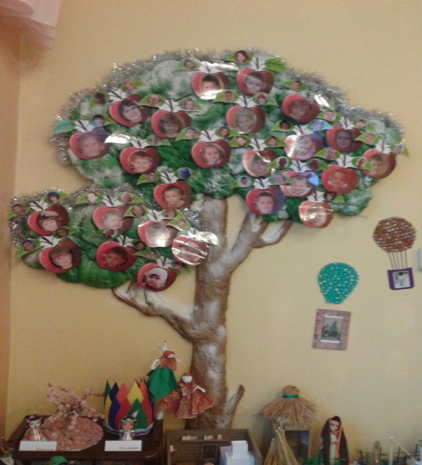 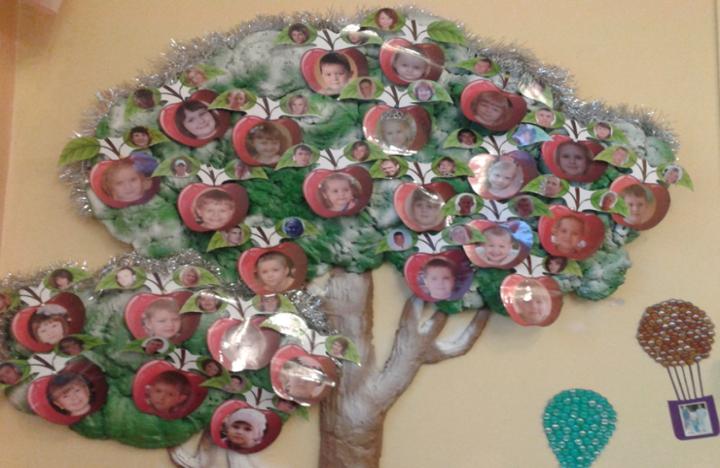 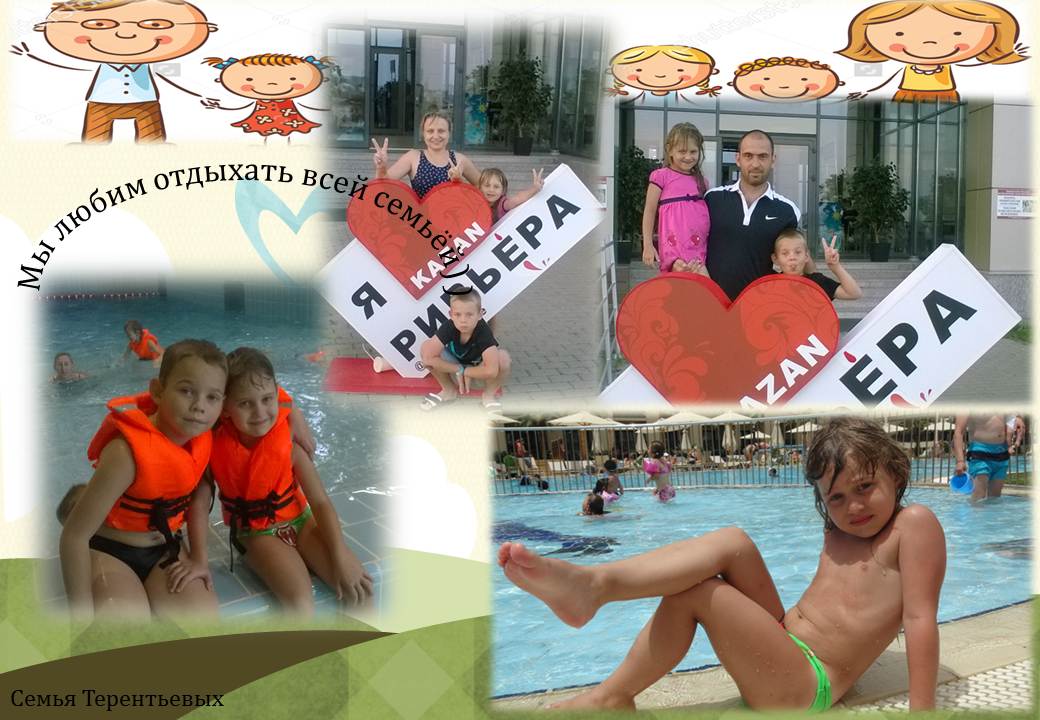   Родителями совместно с детьми были созданы макеты: русская изба с ее убранством и индийского жилища.Детьми и родителями группы были созданы «Семейные древа».  На них представлены родословные семей. Были созданы биографии своих семей с момента их основания, герб семьи и девиз.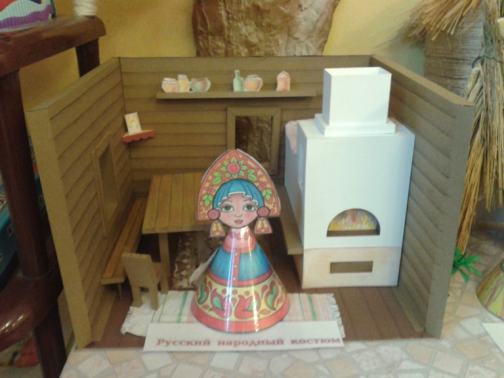 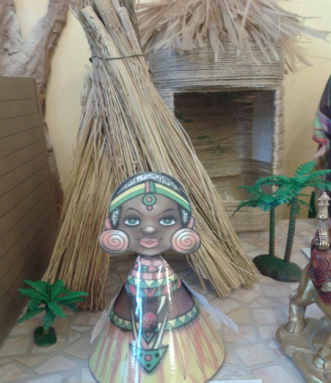 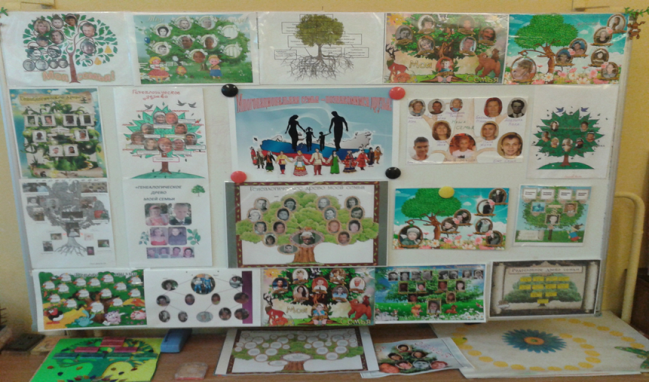 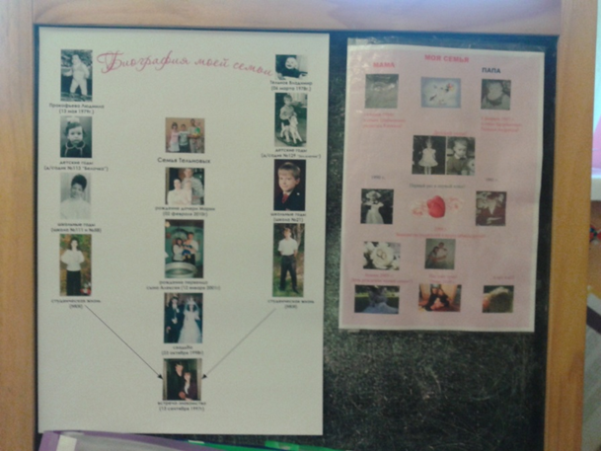 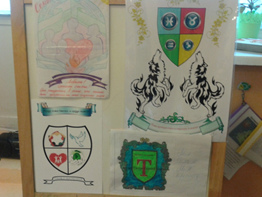 А так же были собраны портфолио разных национальностей, для ознакомления детей с их культурой, обычаями и традициями.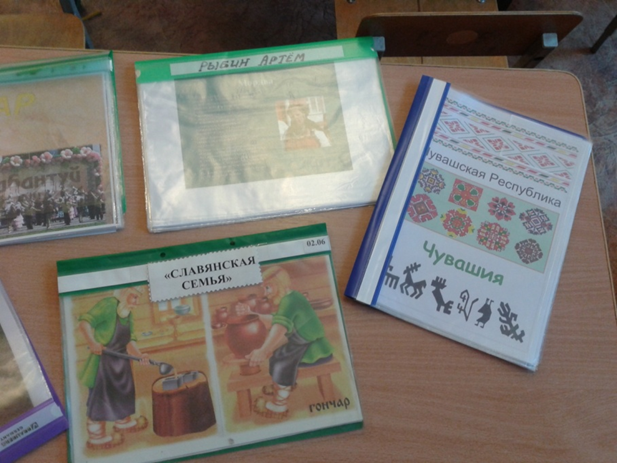 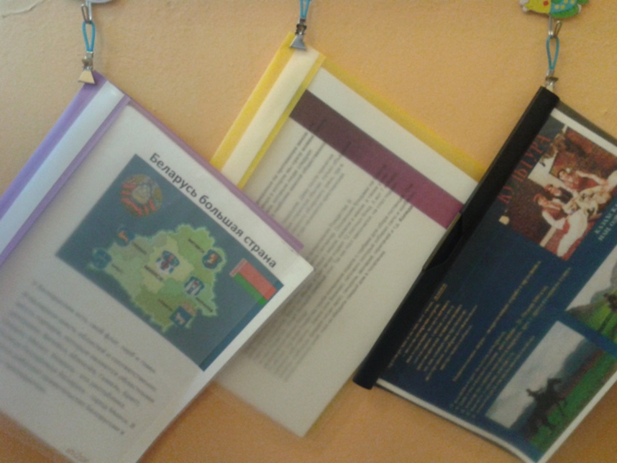 Для организации праздничного карнавала, родителями были сшиты и изготовлены национальные костюмы разных стран.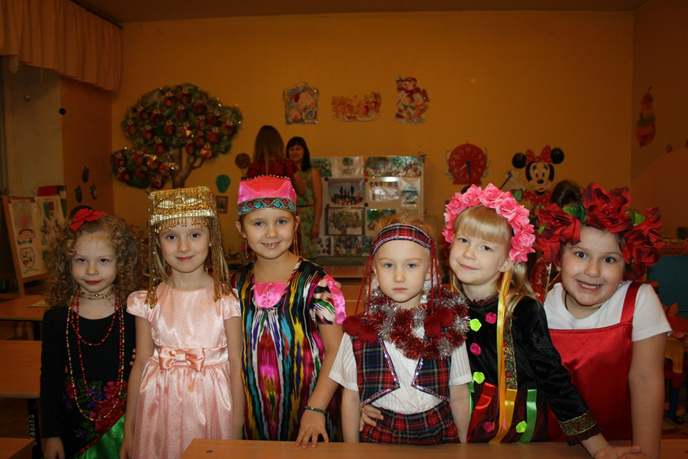 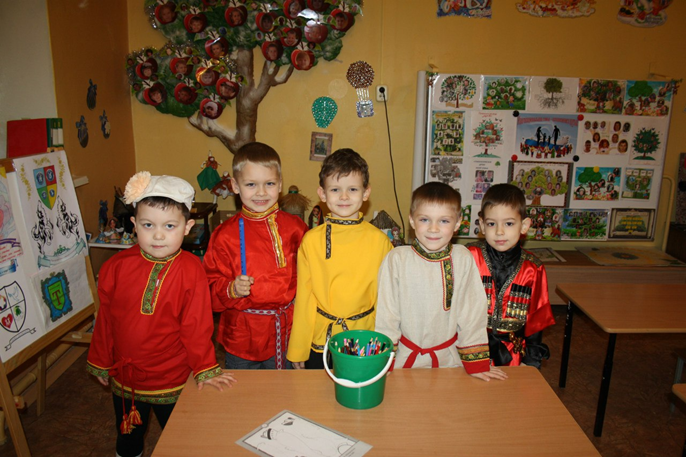 Каждый мини-музей - результат общения, совместной работы воспитателя, детей и их семей. Дети нашей группы умеют творчески применять полученные знания, умения, навыки в игровой, художественно-продуктивной деятельности,  способны организовать свою деятельность.Мы успешно решаем образовательно-воспитательные задачи с помощью музейной педагогики.